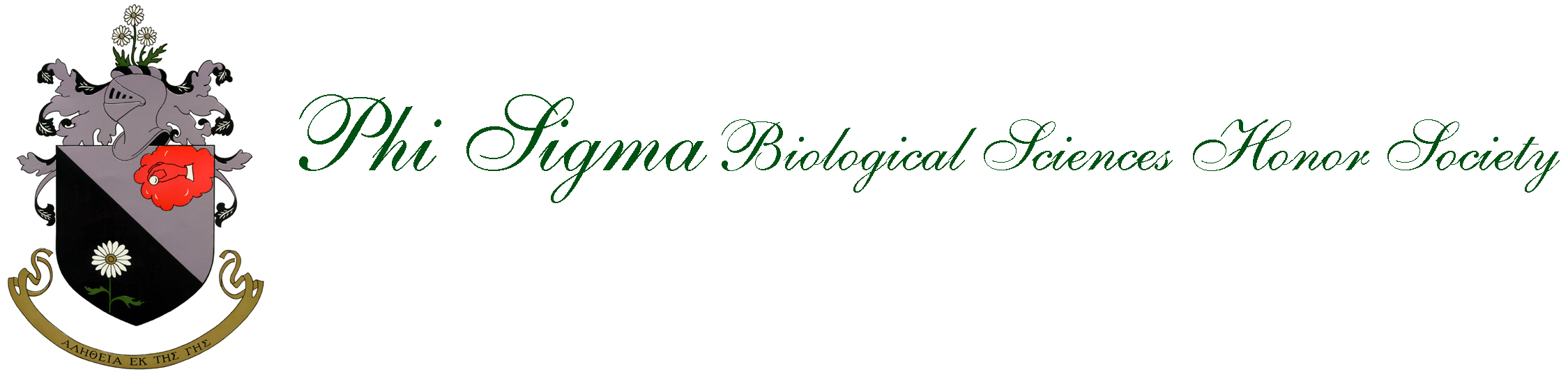 Student Travel Support ApplicationThe Creighton Chapter of Phi Sigma provides up to $250 per student to support student travel to scientific research conferences. Application Timeline: Applications will be considered on a rolling basis. Up to $500 total (approximately 2 students) will be supported per semester.  Receipts for travel costs must accompany application, but the conference does not have to be completed prior to application. Requirements to receive funding from Phi Sigma: Student must be a Biology Major (student does NOT need to be Phi Sigma member)Student must do research with a faculty member in the Biology DepartmentStudent must be a presenter at the conferenceStudents must first apply for funding through the Creighton College of Arts and Sciences (max funding allowed is approx. $350-$400): http://www.creighton.edu/fileadmin/user/CCAS/docs/2010_Site/undergraduate_travel_award_policy.pdfIf students are in the Honors Program, they would next apply through the Honors Program for funding:  http://www.creighton.edu/ccas/honorsprogram/research/grants/If the student is a member of Phi Sigma, they would next apply to the national Phi Sigma office before application to the Creighton Phi Sigma Chapter (max funding allowed is $400, maximum number of awards allowed per year is 10% of the inducted class-approximately 3-4 students): http://phisigmasociety.org/WebSiteNew/Programs.htmEligible Expenses:AirfareHotel fareMeeting registration feesLocal transportation (taxi, bus, shuttle, etc.)Ineligible Expenses:Food and DrinksSociety membership feesName: 							Date:Are you a member of the Honors Program?	Y / NAre you a member of Phi Sigma?	Y  / NFaculty Mentor:	Conference Name, Location, and Dates:Type of presentation (poster, oral presentation):Itemized cost of conference (airfare, registration, housing, etc.):Other sources of funding (source and amount):Total amount requested from Phi Sigma:Receipts attached?   Yes  /  No(Reimbursement will not be considered without receipts)Rationale/Comments:Faculty Mentor Approval Signature________________________________________To be completed by the Phi Sigma Officers and/or Faculty Moderator: Priority ranking (1-low, 10-high):Funded:   Yes  / No		 	Amount:Date Approved:Travel ExpenseCostAirfareHotelMeeting registrationLocal transportation (taxi, bus, etc.)Total CostSourceApplied? Y/ N / Not applicableIf you applied, amount of awardCreighton College of Arts and SciencesHonors ProgramNational Phi Sigma OfficeOther:Total Awarded